АКТобщественной проверкина основании плана работы Общественной палаты г.о. Королев, 
в рамках проведения системного и комплексного общественного контроля, 
проведен осмотр – некачественному уходу и обслуживанию газонов и детской площадки по ул.Комитетский лес между домами 4, 3, 15Сроки проведения общественного контроля: 04.06.2019г.Основания для проведения общественной проверки: по обращениям граждан; план работы комиссииФорма общественного контроля: мониторингПредмет общественной проверки  -  некачественному уходу и обслуживанию газонов и детской площадки по ул.Комитетский лес между домами 4, 3, 15.Состав группы общественного контроля:Члены комиссии «По ЖКХ, капитальному ремонту, контролю за качеством работы управляющих компаний, архитектуре, архитектурному облику городов, благоустройству территорий, дорожному хозяйству и транспорту» Общественной палаты г.о.Королев: 1. Серый Валерий Викторович, - председатель комиссии2. Белозерова Маргарита Нурлаяновна – заместитель председателя комиссииГруппа общественного контроля провела визуальный осмотр - некачественному уходу и обслуживанию газонов и детской площадки по ул.Комитетский лес между домами 4, 3, 15.Осмотр показал: Отсутствует благоустройство вокруг детской площадки; 2. КПГО «Горзеленхозстрой» (далее – Объединение Горзеленхозстрой) не приводит данную территорию в надлежащий вид, в т.ч.:- неблагоустроенная территория портит общий вид дворовой территории, способствует дальнейшему захламлению мусором, становясь опасной для использования детской площадки детьми;- в течение 2-х лет не выполняет неоднократные заявки жителей близлежащих домов по покосу травы, обслуживанию газонов и уборке урн;- впервые за 4 года, с момента организации дворовой территории с новой детской площадкой, частичный покос травы Объединение Горзеленхозстрой выполнило 3 июня 2019г., но безграмотным способом. На большей части территории трава с ЧЕЛОВЕЧЕСКИЙ РОСТ осталась нескошенной;- вокруг детской площадки покос травы не равномерный: в одном углу высотой 0,5 м, а в основном высота травы достигает 1м и 2 метров;- не придана форма травяного покрова по всему периметру детской площадки, часть растений, посаженных жителями для благоустройства, выкошена - уничтожена КПГО «Горзеленхозстрой»;- скошенная КПГО «Горзеленхозстрой» трава не убрана; - рельеф газонов неравномерный, волнистый, участок не спланирован;- газоны частично имеют проплешины – высохшую землю, которые не устраняются Объединением Горзеленхозстрой;- урны на детской площадке обслуживает МБУ "Автобытдор" или управляющая организация               ОАО «Жилкомплекс», но не Объединение Горзеленхозстрой, т.е. та организация, за которой закреплена данная территория;- в левом углу от входа на площадку, в 1-ом метре от ограждения, торчит металлический штырь. Группа общественного контроля рекомендует Администрации г.о.Королев:- организовать и наладить качественную работу по обслуживанию газонов данной дворовой территории;- обязать ответственные организации, в первую очередь КПГО «Горзеленхозстрой», обслуживающее данные дворовые территории, производить кошение травы в порядке и сроки, определенные действующим законодательством и оперативно - в течение суток после поступления заявок от жителей; - представить жителям квартала информацию о ф.и.о. ответственного лица и его телефон, которое должно осуществлять контроль за содержанием газонов и детской площадки в данных дворах;- удалить штырь в левом углу от входа на площадку, в 1-ом метре от ограждения;- по предложению жителей, если территория закреплена за КПГО «Горзеленхозстрой», обязать его не только косить траву согласно норм и правил, а и производить работы по благоустройству в полном объеме вокруг площадки, в т.ч.: уборка мусора, высадка и организация подстрижки кустов или растений, привидение в достойное и  безопасное состояние ограждение детской площадки, которая находится внутри 3 (трех) смежных дворовых территорий указанных выше домов.Общественная палата г.о.Королев:- направит настоящий акт с данными рекомендациями в Администрацию г.о.Королев;- направит письмо в Администрацию г.о.Королев для вынесения данного вопроса на профильную рабочую группу Координационного совета г.о.Королев для доклада исполнителя о результатах выполнения рекомендаций;- по итогам выполнения / не выполнения рекомендаций Администрацией г.о.Королев проведет повторный мониторинг данной территории.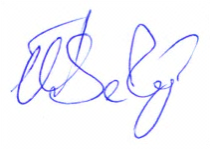 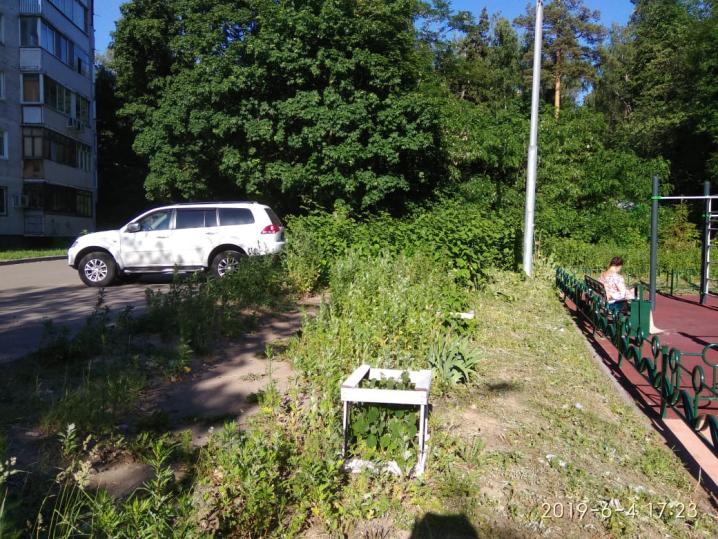 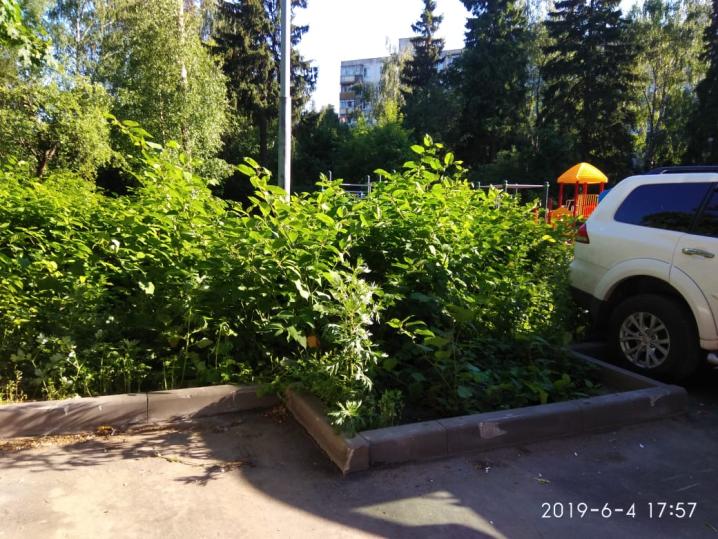 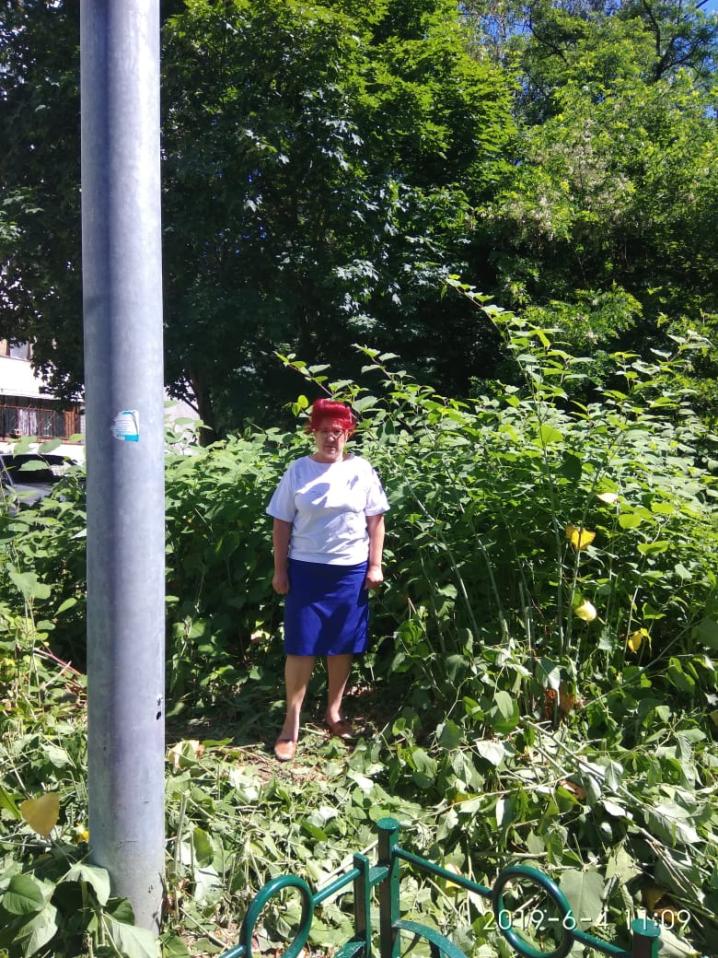 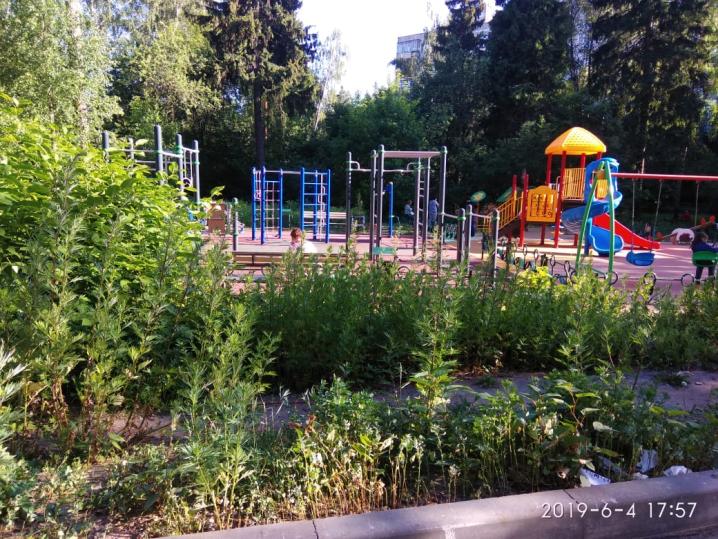 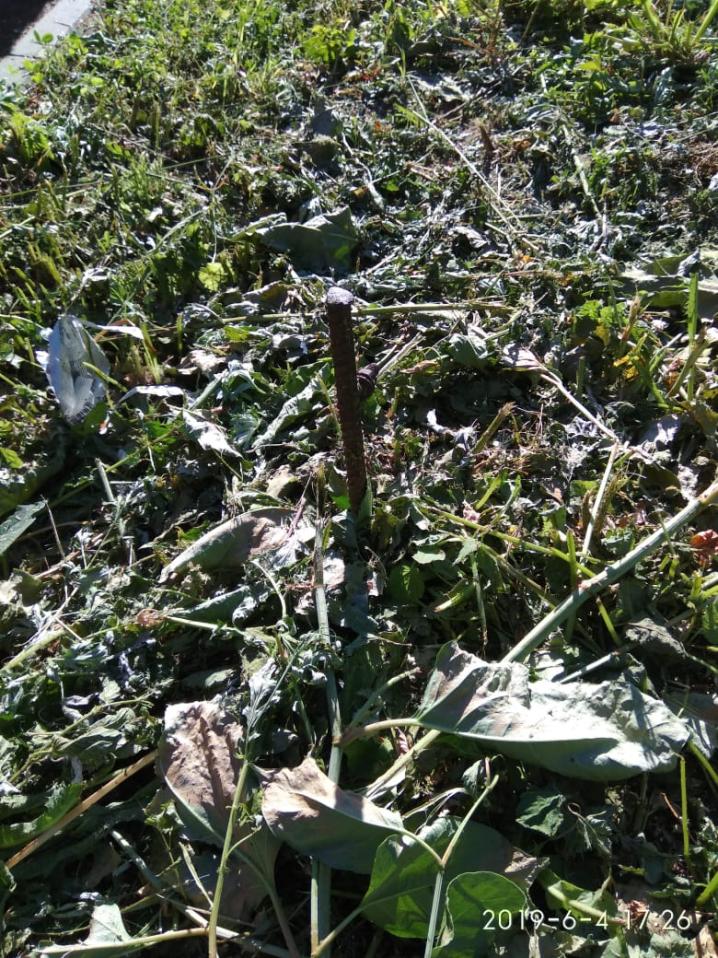 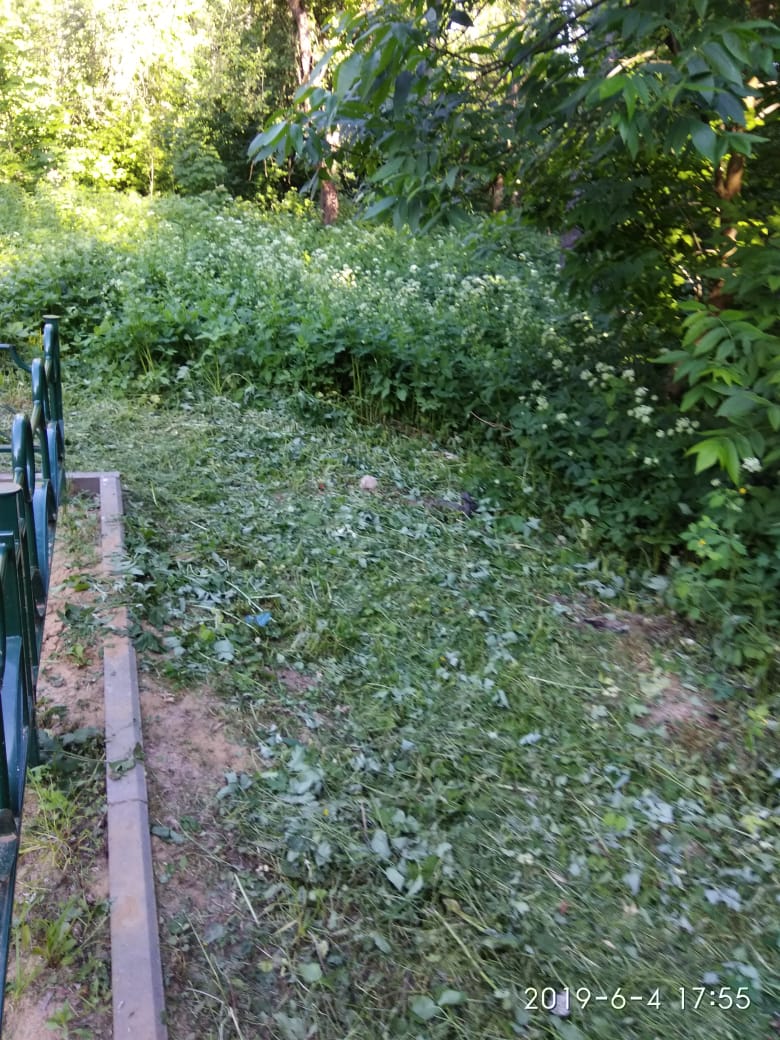 «УТВЕРЖДЕНО»Решением Совета Общественной палаты г.о. Королев Московской областиот 18.06.2019 протокол № 13Председатель комиссии «по ЖКХ, капитальному ремонту, контролю за качеством работы управляющих компаний, архитектуре, архитектурному облику городов, благоустройству территорий, дорожному хозяйству и транспорту» Общественной палаты г.о.КоролевВ.В.Серый